Bestektekst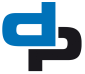 Bestandsnaam: HU2 DPVE10_6 DOL HU22A602E11Q52		WATERINSTALLATIES52.40		POMPEN EN APPARATEN52.40.20-a	DRUKVERHOGINGSPOMP0.DRUKVERHOGINGSINSTALLATIEFabricaat: 		Duijvelaar Pompen.Uitvoering:		Hydro-Unit.Type: 			HU.Pomp: 			- type: DPVE10 /6- aantal (st.): 2 (1 pomp reserve)- debiet (dm3/s): 2,89- opvoerhoogte (kPa): 463- materiaal AISI304Elektromotor:		- aansluitspanning (V): 3x400. - opgenomen vermogen (kW): 2,2 - toerental (omw./min): 2.900. Schakelkast: 		- besturing: DP-Control DOL - droogloopbeveiliging via een drukschakelaar- spanningsloze wisselcontacten Urgent en Niet Urgent (fail safe)- pomp verstapping - geoptimaliseerde minimale looptijd - 24 uurs proefdraaifunktie- Status installatie via LED'sLeidingen: 		- materiaal: corrosievast staal.- diameter (mm): G 2" 
	- een zijde afgecapt voor optimale doorstromingAfsluiter:		- nominale doorlaat (DN): 32- aantal (st.): 4Keerklep:		- nominale doorlaat (DN): 32- (geïntegreerd in de pomp)- aantal (st.): 2Membraanschakelvat:	- inhoud (dm3): 8 PN16
			- type: doorstroomvatPersdrukbesturing	- drukopnemer aangesloten via een doorstroomarmatuur
Onderdrukbeveiliging:	- drukschakelaar aangesloten via een doorstroomarmatuur